Tisztelt Lakosság, Tisztelt Véleményező Partnerek!Kerkaszentkirály Község Önkormányzata a TOP 2.1.3-15-ZA12019-00019 pályázat keretében támogatást nyert a Kerka folyó árvízvédelmi töltésének fejlesztésére, kiépítésére.  A projekt keretében a Kerka folyó bal partján 855 m hosszú szakaszon töltésfelújításra és a Margitmajor településrészt védő 770 m hosszúságú depónia árvízvédelemi töltéssé történő kiépítésére kerül sor 2022. szeptember 30-ig. A projekt megvalósítása érdekében szükségessé vált a településrendezési eszközök módosítása, a beruházással érintett ingatlanok belterületbe vonása a mellékelt tervdokumentációnak megfelelően. Tájékoztatom Önöket, hogy Kerkaszentkirály Község Önkormányzata Képviselő-testülete a 2021. december 7. napján tartott nyilvános képviselő-testületi ülésén a településrendezési eszközeinek módosítását a 72/2021. (XII.7.) képviselő-testületi határozatával és a 12/2021. (XII.10.) önkormányzati rendeletével elfogadta. Kerkaszentkirály Község Önkormányzata Helyi Építési Szabályzatról szóló 6/2007. (XII.7.) önkormányzati rendeletének módosítással egységes szerkezetbe foglalt szövege a www.njt.hu / önkormányzati rendeletek menüpont alatt érhető el. Kerkaszentkirály, 2021. december 22.									Pál Zoltán s.k.polgármester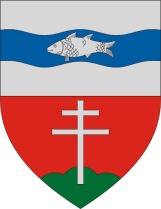 Kerkaszentkirály Község Önkormányzata8874 Kerkaszentkirály, Petőfi út 2/A.Tel.: (92) 576-025E-mail: kerkaszentkiraly@t-online.hu